Návod na zapojení se do projektu VÚKiN 2021Stáhni si aplikaci iNaturalistZaregistruj se do aplikace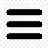 Vlevo nahoře   Projekty a vyhledat „Klášterec“ a kliknout (připojit se) k projektu
VÚKiN G a SOŠ KlášterecPřidání objektu:Vlevo nahoře  Kliknout na Moje pozorováníVpravo dole ikonka   +Přidejte vaše pozorování (vyfoťte nebo nahrajte ze zařízení)Můžete se pokusit dle návrhů vybrat, co jste viděli, příp. nechat prázdné – odborníci zapojení do projektu odpoví.Doplňte také polohu, kde jste daný druh vyfotili – PODMÍNKA: JEN Z Ústeckého Kraje

Pozn.: Položku Přidat do projektů nevyužívejte, automaticky jste se zařadili ke GSOŠ v bodě 3.Další informace:Webový přístup: https://www.inaturalist.org/projects/vukin-g-a-sos-klasterechttps://drive.google.com/drive/folders/10TGzqvAEIxprJ7wLd0DKt6h2RJh7D-9I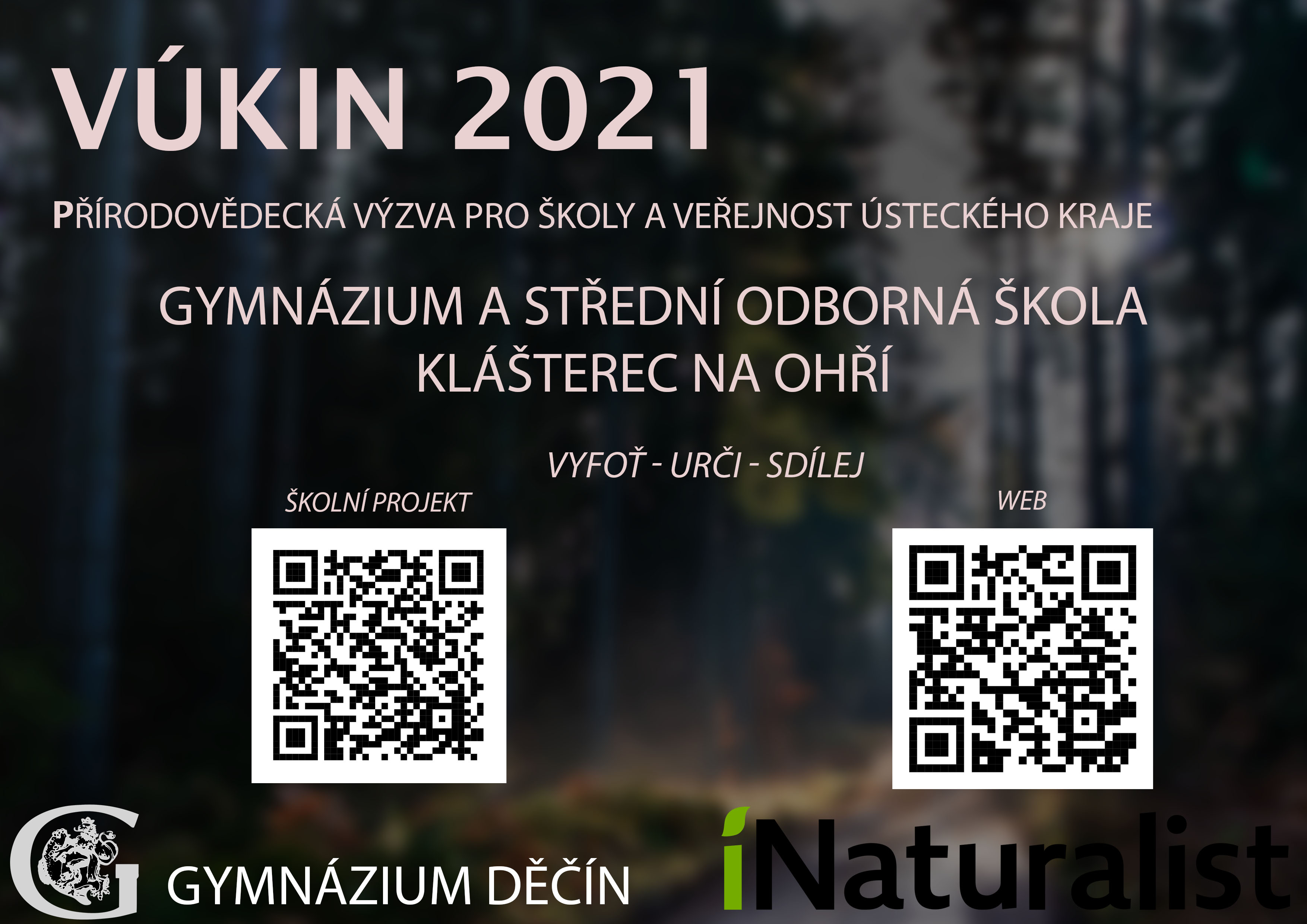 